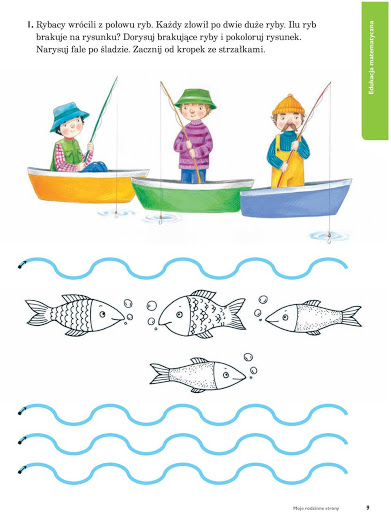 kolor błękitny,kolor niebieskipomarańczowyczerwony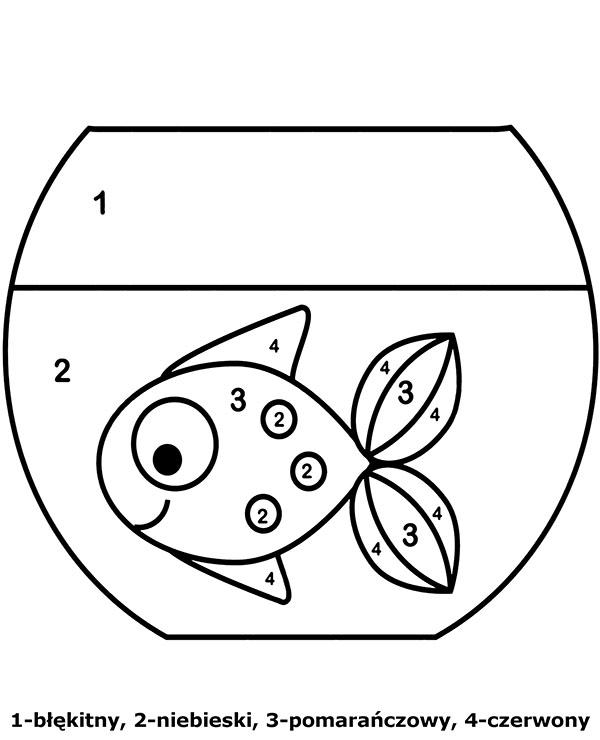 